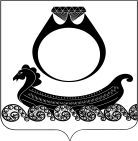 Российская ФедерацияКостромская область Красносельский муниципальный районСовет депутатов Чапаевского сельского поселениятретьего созываРЕШЕНИЕот   07  октября  2019 года                                             №  129 О ПРИНЯТИИ  ПРОЕКТА  МУНИЦИПАЛЬНОГО ПРАВОВОГО АКТА О ВНЕСЕНИИ ИЗМЕНЕНИЙ В УСТАВ МУНИЦИПАЛЬНОГО ОБРАЗОВАНИЯ ЧАПАЕВСКОЕ  СЕЛЬСКОЕ ПОСЕЛЕНИЕ КРАСНОСЕЛЬСКОГО МУНИЦИПАЛЬНОГО РАЙОНА КОСТРОМСКОЙ ОБЛАСТИВ целях приведения Устава муниципального образования Чапаевское сельское поселение Красносельского муниципального района Костромской области, принятого решением Совета депутатов Чапаевского сельского поселения Красносельского муниципального района Костромской области от «07» августа 2018 года № 88, в соответствие с федеральным и региональным законодательством, руководствуясь статьей 44 Федерального закона от 06.10.2003 № 131-ФЗ «Об общих принципах организации местного самоуправления в Российской Федерации», Совет депутатов Чапаевского сельского поселения Красносельского муниципального района Костромской областиРЕШИЛ:1. Принять проект муниципального правового акта о внесении изменений в устав муниципального образования Чапаевское  сельское поселение Красносельского муниципального района костромской области  (приложение № 1).2. Опубликовать проект  муниципального правового акта о внесении изменений в устав муниципального образования Чапаевское  сельское поселение Красносельского муниципального района Костромской области  в общественно-политической газете «Чапаевский вестник».3. Провести публичные слушания по проекту муниципального правового акта о внесении изменений в устав муниципального образования Чапаевское  сельское поселение Красносельского муниципального района костромской области:- в Ивановском ДК 05.11.2019 г. в 10 часов по адресу: д. Ивановское, ул. Горная -1, д. 7;- в Синцовском ДК 05.11.2019 г. в 14 часов по адресу: д. Синцово, ул. Молодежная, д. 23, - в Ченцовском ДК 05.11.2019 г. в 18 часов по адресу: д. Ченцы, ул. Молодежная, д. 13.3. Предложения и дополнения по проекту   решения муниципального правового акта о внесении изменений в устав муниципального образования Чапаевское  сельское поселение Красносельского муниципального района Костромской области  направлять по адресу: пос.им. Чапаева, ул. Советская,  д. 13 до 05.11.2019 г.4. Данное решение вступает в силу со дня его опубликования.Глава Чапаевского сельского поселения                                               Красносельского муниципального районаКостромской области                                          ____________ Г.А.СмирноваПроектРоссийская ФедерацияКостромская область Красносельский муниципальный районСовет депутатов Чапаевского сельского поселения	третьего созыва	Р Е Ш Е Н И Еот «__» ______ 20____ г.                                                 № _______О ПРИНЯТИИ МУНИЦИПАЛЬНОГО ПРАВОВОГО АКТА О ВНЕСЕНИИ ИЗМЕНЕНИЙ В УСТАВ МУНИЦИПАЛЬНОГО ОБРАЗОВАНИЯ ЧАПАЕВСКОЕ  СЕЛЬСКОЕ ПОСЕЛЕНИЕ КРАСНОСЕЛЬСКОГО МУНИЦИПАЛЬНОГО РАЙОНА КОСТРОМСКОЙ ОБЛАСТИВ целях приведения Устава муниципального образования Чапаевское  сельское поселение Красносельского  муниципального района Костромской области, принятого решением Совета депутатов Чапаевского  сельского поселения Красносельского  муниципального района Костромской области от «07»  августа   20  19   №   88  , в соответствие с федеральным и региональным законодательством, руководствуясь статьей 44 Федерального закона от 06.10.2003 № 131-ФЗ «Об общих принципах организации местного самоуправления в Российской Федерации», Совет депутатов Чапаевского сельского поселения Красносельского муниципального района Костромской областиРЕШИЛ:1. Принять муниципальный правовой акт о внесении изменений в Устав муниципального образования Чапаевское  сельское поселение 
Красносельского муниципального района Костромской области (далее – муниципальный правовой акт).2. Направить главе Чапаевского сельского поселения Красносельского муниципального района Костромской области для подписания и представления в Управление Министерства юстиции Российской Федерации по Костромской области муниципального правового акта на государственную регистрацию в порядке, установленном Федеральным законом от 21.07.2005 № 97-ФЗ  «О государственной регистрации уставов муниципальных образований».3. Рекомендовать главе Чапаевского  сельского поселения Красносельского муниципального района Костромской области опубликовать (обнародовать) зарегистрированный муниципальный правовой акт  в течение семи дней со дня поступления муниципального правового акта из Управления Министерства юстиции Российской Федерации по Костромской области.4. Настоящее решение вступает в силу со дня его подписания.Глава Чапаевского сельского поселения Красносельского муниципального района Костромской области                                   _________       Г.А.Смирнова                     Принятрешением Совета депутатов Чапаевского сельского поселения Красносельского муниципального района Костромской областиот «   »   2019 года №МУНИЦИПАЛЬНЫЙ ПРАВОВОЙ АКТ О ВНЕСЕНИИ ИЗМЕНЕНИЙ В УСТАВ МУНИЦИПАЛЬНОГО ОБРАЗОВАНИЯ ЧАПАЕВСКОЕ СЕЛЬСКОЕ ПОСЕЛЕНИЕ КРАСНОСЕЛЬСКОГО МУНИЦИПАЛЬНОГО РАЙОНА  КОСТРОМСКОЙ ОБЛАСТИСтатья 1Внести в Устав муниципального образования Чапаевское сельское поселение Красносельского муниципального района Костромской области, принятого решением Совета депутатов Чапаевского  сельского поселения Красносельского  муниципального района Костромской области от «07»  августа   2019 года  №   88  (в редакции муниципальных правовых актов от «__25__»  марта    2019 года  №   109   следующие изменения:1) часть 1 статьи 7 дополнить пунктом 16.1 следующего содержания:«16.1. принятие в соответствии с гражданским законодательством Российской Федерации решения о сносе самовольной постройки, решения о сносе самовольной постройки или приведении ее в соответствие с установленными требованиями;»;2) часть 3 статьи 24 изложить в следующей редакции: «3. Сход граждан, предусмотренный настоящей статьей, правомочен при участии в нем более половины обладающих избирательным правом жителей населенного пункта или поселения. В случае, если в населенном пункте отсутствует возможность одновременного совместного присутствия более половины обладающих избирательным правом жителей данного населенного пункта, сход граждан проводится поэтапно в срок, не превышающий одного месяца со дня принятия решения о проведении схода граждан. При этом лица, ранее принявшие участие в сходе граждан, на последующих этапах участия в голосовании не принимают. Решение такого схода граждан считается принятым, если за него проголосовало более половины участников схода граждан.»3) в статье 34:а) абзац первый части 4 дополнить словами «, если иное не предусмотрено Федеральным законом «Об общих принципах организации местного самоуправления в Российской Федерации»;б) в абзаце втором части 4 после слов «депутата Совета депутатов сельского поселения» дополнить словами «или применении в отношении него иной меры ответственности»;в) дополнить частями 6 и 7 следующего содержания:«6. К депутату Совета депутатов сельского поселения, представившему недостоверные или неполные сведения о своих доходах, расходах, об имуществе и обязательствах имущественного характера, а также сведения о доходах, расходах, об имуществе и обязательствах имущественного характера своих супруги (супруга) и несовершеннолетних детей, если искажение этих сведений является несущественным, могут быть применены следующие меры ответственности:1) предупреждение;2) освобождение депутата Совета депутатов сельского поселения от должности в Совете депутатов сельского поселения с лишением права занимать должности в Совете депутатов сельского поселения до прекращения срока его полномочий;3) освобождение от осуществления полномочий на постоянной основе с лишением права осуществлять полномочия на постоянной основе до прекращения срока его полномочий;4) запрет занимать должности в Совете депутатов сельского поселения до прекращения срока его полномочий;5) запрет исполнять полномочия на постоянной основе до прекращения срока его полномочий.7. Порядок принятия решения о применении к депутату Совета депутатов мер ответственности, указанных в части 6 настоящей статьи, определяется муниципальным правовым актом в соответствии с законодательством Костромской области.».3) в статье 37:а) абзац первый части 6 дополнить словами «если иное не предусмотрено Федеральным законом «Об общих принципах организации местного самоуправления в Российской Федерации»;б) в абзаце втором части 6 после слов «с заявлением о досрочном прекращении полномочий главы поселения» дополнить словами «или применении в отношении него иной меры ответственности»;в) дополнить частями 7 и 8 следующего содержания:«7. К главе сельского поселения, представившему недостоверные или неполные сведения о своих доходах, расходах, об имуществе и обязательствах имущественного характера, а также сведения о доходах, расходах, об имуществе и обязательствах имущественного характера своих супруги (супруга) и несовершеннолетних детей, если искажение этих сведений является несущественным, могут быть применены следующие меры ответственности:1) предупреждение;2) освобождение от осуществления полномочий на постоянной основе с лишением права осуществлять полномочия на постоянной основе до прекращения срока его полномочий;3) запрет исполнять полномочия на постоянной основе до прекращения срока его полномочий.8. Порядок принятия решения о применении к главе сельского поселения мер ответственности, указанных в части 7 настоящей статьи, определяется муниципальным правовым актом в соответствии с законодательством Костромской области.».Статья 2 Настоящий муниципальный правовой акт вступает в силу после его официального опубликования.Глава Чапаевского сельского поселенияКрасносельского муниципального района Костромской области                              _____________         Г.А.Смирнова__                                                                  (подпись)                          ФИО 